     I СЪЕЗД ПОТОМКОВ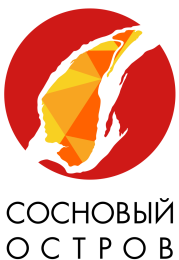 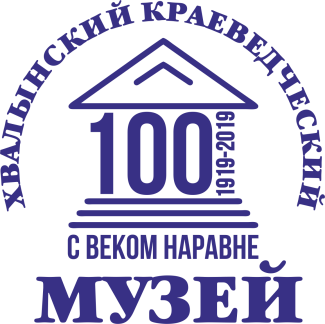           ЗНАМЕНИТЫХ ГОРОЖАН                            ХВАЛЫНСКА «ВОССТАНОВЛЕНИЕ РОДСТВА»Анкета участника Съезда потомковФИОКакую семью Вы представляете на Съезде?Кем Вы приходитесь предку, судьба которого связана с Хвалынском?Сколько представителей от Вашего семейства будет участвовать в Съезде?Могли бы Вы рассказать о своих корнях в рамках круглого стола? Если да, то укажите название и краткое описание Вашего выступления, нужно ли Вам для выступления дополнительное оборудование (компьютер, экран)Могли бы Вы остаться в Хвалынске на 24 августа для участия в торжественной части фестиваля «Хвалынские этюды К.С. Петрова-Водкина» в качестве почётного гостя? Ваши контакты (телефон, электронная почта)Нужно ли Вам забронировать гостиницу? Если да, то на какие дни, сколько человек.     9.  Ваши пожелания организаторам